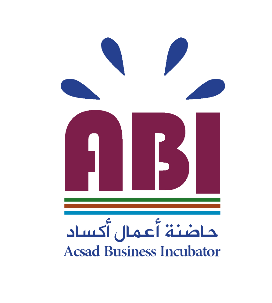 معلومات شخصية:الاسم الكامل:                                     الحالة الاجتماعية:                 الجنس: الشهادة العلمية:                                   تاريخ ومكان الميلاد: الجنسية:                                           مكان الإقامة الحالي: رقم الهاتف:                                       رقم الجوال: العمل الحالي:                                      البريد الالكتروني: تاريخ تقديم طلب الانتساب معلومات عن المشروع:وصف موجز عن الفكرة / المشروع / الاختراع:..................................................................................................................................................................................................ما هي الفوائد المتوقعة من تطبيق فكرتك / مشروعك / اختراعك على القطاع الزراعي؟ما هو الشكل النهائي للمنتج بتصورك؟..........................................................................................................................هل ستتولد ايرادات مالية من المنتج أو الخدمة بعد وصولها إلى شكلها النهائي؟   .........................................................................................................................        هل يوجد لديك خطة عمل تنفيذية فنية وزمنية؟  ..........................................................................................................................                                             هل يوجد لديك فريق عمل؟    ........................................................................................................................                                                                إذا كان لديك فريق عمل اذكر الأسماء ووظيفة كل منهم:
.........................................................................................................................هل قمت بتأسـيس شــركة؟    .........................................................................................................................                                                             هل سبق أن تقدمت بطلب انتساب إلى حاضنة أعمال أخرى؟    ..........................................................................................................................                    إذا كنت قد تقدمت بطلب انتساب إلى حاضنة أعمال أخرى، ما هي النتائج؟ والأسباب؟.................................................................................................................................................................................................هل يوجد لفكرتك / مشروعك مثيل أو منافس في الأسواق المحلية أو العربية أو العالمية؟    في حال وجود تشابه، ما هي الخصائص التي تميز فكرتك / مشروعك عن مثيله المتوفر في الأسواق؟...................................................................................................................................................................................................حدد الشكل الحالي للمنتج أو الخدمة التي تطلب احتضانها مما يلي: مجرد فكـــرة                                 اختــــراع                            نموذج أولي                                                    تحت التطوير                           جاهز للإطلاق                           يتــم البيــــع                            الاحتياجات المتوقعة:ما هي الاحتياجات اللوجستية التي تعتقد إنك بحاجتها خلال فترة الاحتضان؟ما هي أنواع الاستشارات التي تعتقد إنك بحاجتها خلال فترة الاحتضان؟ما هي الدورات التدريبية التي تعتقد إنك بحاجة للخضوع لها خلال فترة الاحتضان؟ما هي التكاليف المالية التشغيلية المتوقعة خلال فترة الاحتضان؟ما هي المدة الزمنية المتوقعة للوصول إلى الشكل النهائي للمنتج؟ما هي الصعوبات أو المعوقات المتوقعة التي يمكن أن تعترض مرحلة التطوير؟                                                                                                التوقيع: